W3 Gallery  Artists Submission form 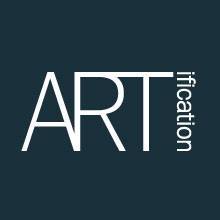 Exhibition DetailsContact Information Fields marked with * are mandatory General InformationBiographical Details (no more than 300 words)Details of the work proposed *Please list the title, medium, dimensions (cm) and price of each work:Submission 1Submission 2Submission 3Other InformationImage of your artwork/s(Please attach image/s of your artwork/s on a separate page)You may send jpeg attachments if replying electronically.Entry RequirementsComplete the submission form either by email or post it to the address on this form.If your work is selected for the exhibition it should be labelled clearly with your name, the title of the work and price on the back, together with any handling and/or hanging instructions.Work should be framed and ready to display or mounted or framed appropriately, with mirror plates attached.  Please note that clip frames are not permitted.We reserve the right to refuse artwork that is not suitably presented for display, or is deemed to be offensive by the organisers.ARTification has public liability insurance cover, so we recommend that artists insure their work (e.g. check www.a-n.co.uk for insurance cover).All artwork must be priced either for sale or not for sale. ARTification will take a 30% commission on any sales. Work cannot be removed until the end of the exhibition.Unless otherwise stated by letter, works exhibited may be photographed for press or charity website purposes in connection with the exhibition.Copyright of all works remains the property of the artist/maker.All works not sold can be collected at the end of the exhibition by you or a representative with a copy of the delivery receipt. If you are unable to collect your work, please contact us as soon as you can and we can make further arrangements for collection of work. Our PolicyIt is the policy of ARTification to provide equal opportunities without regard to race, religion, national origin, gender, sexual preference, age, or disability.The information you supply will be used by ARTification for administrative purposes within the terms of the Data Protection Act 1998. We shall not supply it to third parties. Submitting forms Please fill in your form online or fill it in by hand and send it to Laura Barker on laura@artification.org.ukOr post your form to:Laura BarkerARTificationW3 Gallery185 High Street, Acton, London W3 9DJARTification celebrating “Art, Culture & Community”	E: info@artification.org.uk www.artification.org.ukCompany Charity No: 1152149	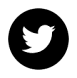 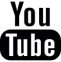 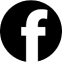 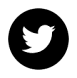 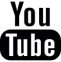 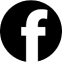 Date:(dd/mm/yyyy)Name *Address Mobile/Tel Number *Email *Artists website/ social media detailsWould you like to hold a special event/s during the exhibition? If so please describe the event.(I.e. poetry reading, storytelling, performance, workshops, events with the public, a talk etc.)Yes           No If yes, please give details: Would you like to become a volunteer at ARTification? If ‘yes’ we will send you more details shortly.Yes           No Do you have any special needs/requirements or health issues that ARTification should be aware of Yes No If yes, please give details:TitleMediumDimensions (L x W cm)Price £TitleMediumDimensions (L x W cm)Price £TitleMediumDimensions (L x W cm)Price £